H. AYUNTAMIENTO DE HECELCHAKAN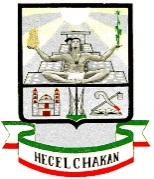 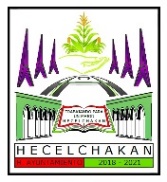 2018 - 2021TRABAJANDO POR UN MEJOR HECELCHAKAN“2020, AÑO DE LEONA VICARIO, BENEMERITA MADRE DE LA PATRIA”SECRETARIASESIONES DE CABILDOORDINARIAACTA XLVI06/11/2020ORDEN DEL DIA1.- PASE DE LISTA2.- LECTURA DEL ACTA ANTERIOR Y FIRMA3.- MOTIVO PRINCIPAL DE LA SESION3.1 APROBACION DEL ANTEPROYECTO DE INICIATIVA DE LEY DE INGRESOS PARA EL EJERCICIO FISCAL 20213.2 APROBACION DEL INFORME FINANCIERO Y CONTABLE CORRESPONDIENTE AL MES DE OCTUBRE DE 2020.3.3 APROBACION DE LA ZONIFICACION CATASTRAL Y TABLA DE VALORES UNITARIOS DE SUELO Y CONSTRUCCION DEL MUNICIPIO DE HECELCHAKAN APAR EL EJERCICIO FISCAL 2021.3.4 AUTORIZACION Y APROBACION DE LA BAJA DE LOS BIENES INMUEBLES QUE SE ENCUENTRAN EN EL INVENTARIO DEL H. AYUNTAMIENTO Y QUE NO SON PROPIEDAD DEL MISMO.3.5 SE SOLICITA AUTORIZACIÓN DEL H. CABILDO PARA QUE LA SECRETARÍA DE FINANZAS DEL GOBIERNO DEL ESTADO DE CAMPECHE TRANSFIERA EL FONDO DE RESERVA DE AGUINALDOS.EL SECRETARIO DEL H. AYUNTAMIENTOPROFR. JESUS BERNABE CHI DAMIAN